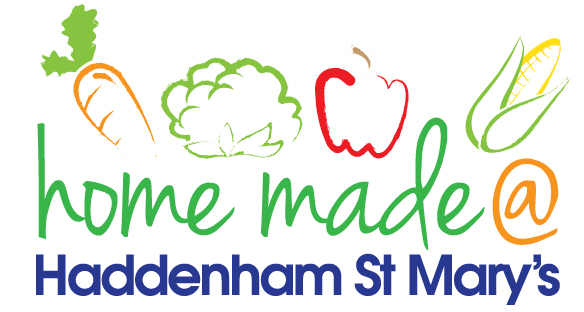 MENU – Christmas Week MondayTuesdayWednesdayThursdayFridayLunchPasta with a choice of toppingHotdog sausages, potato wedges and vegetablesRoast turkey with all the trimmings and gravyJacket potato with a choice of toppingsGoujons and chipsVegetarian optionPasta with a choice of toppingHotdog sausages, potato wedges and vegetablesVeggie sausage with all the trimmingsJacket potato with a choice of toppings Goujons and chipsDessertBananas and custardPancakes and fruitIce creamPinwheelFestive biscuitFree FromoptionPasta with a choice of toppingBananas and custardHotdog sausages, potato wedges and vegetablesFruitRoast turkey with all the trimmings and gravyFresh fruitJacket potato with a choice of toppingsCakeGoujons and chipsCookie/flapjackAll meals will contain or be served with at least one portion of vegetables.All hot puddings will be accompanied by custard or cream.All roast dinners, sausage & mash and pie dishes will have the option of extra gravy.All children will also be offered bread, a piece of fruit and a drink of milk or water with their main meal.All meals will contain or be served with at least one portion of vegetables.All hot puddings will be accompanied by custard or cream.All roast dinners, sausage & mash and pie dishes will have the option of extra gravy.All children will also be offered bread, a piece of fruit and a drink of milk or water with their main meal.All meals will contain or be served with at least one portion of vegetables.All hot puddings will be accompanied by custard or cream.All roast dinners, sausage & mash and pie dishes will have the option of extra gravy.All children will also be offered bread, a piece of fruit and a drink of milk or water with their main meal.All meals will contain or be served with at least one portion of vegetables.All hot puddings will be accompanied by custard or cream.All roast dinners, sausage & mash and pie dishes will have the option of extra gravy.All children will also be offered bread, a piece of fruit and a drink of milk or water with their main meal.All meals will contain or be served with at least one portion of vegetables.All hot puddings will be accompanied by custard or cream.All roast dinners, sausage & mash and pie dishes will have the option of extra gravy.All children will also be offered bread, a piece of fruit and a drink of milk or water with their main meal.